diso.ruСВИДЕТЕЛЬСТВО№ 328645Подтверждает, чтоДерябина Лариса Владимировнапринял(ла) участие в вебинаре (1 час) на темуСторителлинг в образовании. Новая техника вовлечения в обучениеМесто работы: МКДОУ "Детский сад "Им. 1 Мая" Должность: Воспитатель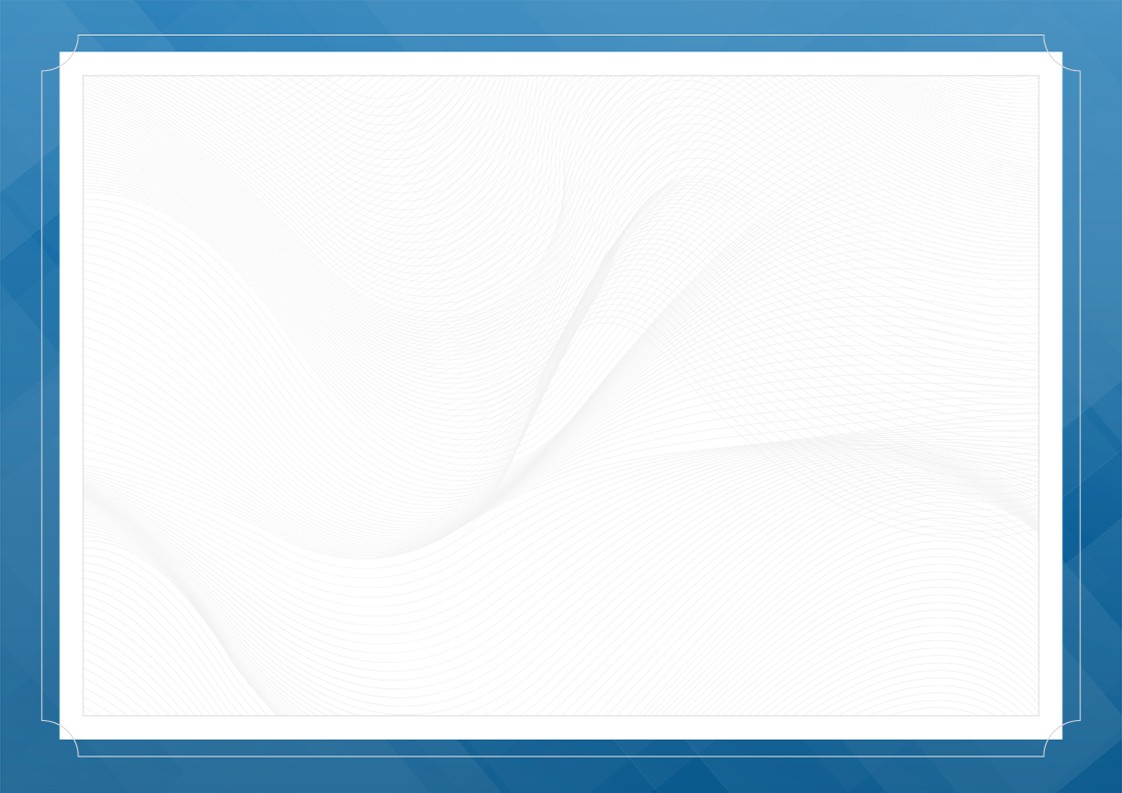 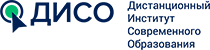 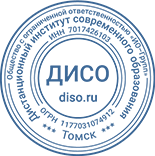 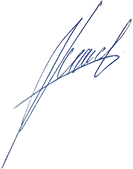 24 апреля 2020Максименков А.А. Директор ООО «ИО-Групп» Дисо